Servicio Navarro de Salud - OsasunbideaDatos básicos del contratoDatos básicos del contratoDatos básicos del contrato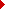 Órgano de contratación: Servicio Navarro de Salud - OsasunbideaDenominación: OB30/2017. Suministro de un equipo de Braquiterapia de alta tasa de dosis y baja tasa de dosis para el CHN.Modalidad: ContratosProcedimiento: AbiertoNº de licitadores: 3Códigos CPVCódigos CPVCódigos CPVCódigos CPV33100000Equipamiento médicoAdjudicaciónAdjudicaciónAdjudicaciónAdjudicaciónAdjudicaciónEmpresa adjudicataria 1:Empresa adjudicataria 1:ELEKTA MEDICAL S.A.U.ELEKTA MEDICAL S.A.U.NIF:NIF:A81886731A81886731Importe: Importe: 537.000,00 Euros537.000,00 EurosFecha de adjudicación:Fecha de adjudicación:21/03/201821/03/2018Fecha publicación: Fecha publicación: 23/03/201823/03/2018Importe total: Importe total: 537.000,00 Euros IVA excluido537.000,00 Euros IVA excluido